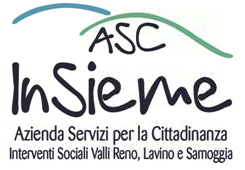 ALLEGATO 1 dell’Allegato AAFFIDAMENTO SERVIZIO PULIZIEModello diISTANZA PER MANIFESTAZIONE DI INTERESSE – SERVIZIO DI PULIZIAcomprensiva di dichiarazioni sostitutive di certificazioni e di atto notoriorese ai sensi del D.P.R. 28/12/2000 n.445ASC InSieme Via Cimarosa 5/240033 Casalecchio di Reno/BOIo sottoscritto (nome)____________________________(cognome)___________________________________in qualità di legale rappresentante del concorrente, partecipante alla presente procedura in qualità di (barrare la casella che interessa):	 CONCORRENTE SINGOLO	 RTI  in qualità di : capogruppo mandataria mandante 	□ CONSORZIO	□ consorziata designata all’esecuzione in relazione all’Avviso pubblicato da ASC InSieme in data 29/07/2022MANIFESTO L’INTERESSEa partecipare alla procedura per l’affidamento del Servizio di Pulizia dei locali di proprietà comunale, al fine di poter essere invitato alla successiva selezione ristretta ai sensi degli artt. 36, 63 e 95 del D. Lgs. 50/2016, per il periodo dal 01/11/2022 al 31.10.2022 per il/i seguente/i lotto/i: (selezionare)eai fini dell’ammissibilità alla procedura sopra indicata e del successivo invito alla selezione ristretta ai sensi del D. Lgs. 50/2016 art. 36;DICHIAROin sostituzione del certificato della Camera di Commercio, che:l’impresa è così esattamente denominata:___________________________________________________________ha sede a _______________________ in via e n._____________________________ codice fiscale n.__________________ partita IVA n.___________________________è iscritta alla competente CCIAA di _________________________________________al numero _________________________ e dalla data_________________________la carica di legale rappresentante è ricoperta da:_____________________________________________________________________nato/a a_________________________________ il ____________________________in qualità di____________________________________________________________(indicare eventuali altre persone designate a rappresentare l’impresa, come risultano depositate presso la stessa CCIAA):__________________________________________________________________nato/a a_______________________________ il _____________________________in qualità di_____________________________________________________________________________________________________________________________nato/a a_______________________________ il _____________________________in qualità di___________________________________________________________che l’impresa è iscritta all’albo regionale delle Cooperative con i seguenti riferimenti e con scopo sociale in linea con quanto indicato ______________________________________________________________________________________________________________________________________________________; che l’impresa da me rappresentata è tra i soggetti indicati nell’Avviso pubblico quale operatore economico avente i requisiti per partecipare;che, pertanto, l’impresa da me rappresentata possiede i requisiti di ammissione alla presente procedura cosi come esplicitati nell’Avviso pubblico, dichiarando:di essere impresa con la capacità di operare nell’ambito dei servizi socio-assistenziali e socio-sanitari, attestata dall’oggetto indicato nel Certificato di iscrizione al Registro delle Imprese della CCIAA;di essere impresa cooperativa  iscritta all’Albo  dell’Emilia Romagna delle Cooperative sociali il cui scopo principale sia in linea con quanto indicato all’art.112 del D. Lgs. 50/2016  cooperative sociali di tipo B il cui scopo principale è in linea a quanto indicato all’art. 112 comma 1 del D. Lgs. 50/2016;l’inesistenza delle cause di esclusione dalla partecipazione alla gara di cui all’art. 80 del D.Lgs. n. 50/2016 e s.m.i. per l’impresa, per sé e per tutti i soggetti indicati all’art. 80 comma 3;che l’impresa non sia, negli ultimi tre anni, incorsa in risoluzione di contratti per servizi analoghi a causa di inadempimenti; di avere maturato le seguenti esperienze nella gestione di servizi di pulizia in rapporto con Enti pubblici e/o Enti privati nell’ultimo triennio (2019-2020-2021):  1 -________________________________2 -________________________________ …di essere in regola con le norme che disciplinano il diritto al lavoro dei disabili, per le imprese sottoposte alla disciplina di cui alla legge 12.3.99 n. 68 e s.m.i.; di essere impresa in condizione di non assoggettabilità agli obblighi di assunzione obbligatoria di cui alla legge 12.3.99 n. 68 e s.m.i.;di avere sede legale in Emilia Romagna e sede operativa nel Distretto Reno, Lavino e Samoggia oppure si impegna ad averne una prima della sottoscrizione del contratto;aver conseguito nel triennio 2019-2020-2021 un fatturato lordo minimo per servizi  di pulizia, pari ad € _______________ (__________________) da intendersi quale cifra complessiva nel triennio;di essere in possesso di una specifica referenza bancaria rilasciata per la gestione dei servizi oggetto dell’affidamento da parte di istituti di credito, con data anteriore al giorno della pubblicazione dell’Avviso pubblico;di aver eseguito nel triennio pregresso 2019-2020-2021 servizi analoghi per committenti pubblici ovvero privati, di importo pari o superiore a € _______________ (________________);accettare in caso di aggiudicazione del servizio il sistema di remunerazione del servizio in conformità alla vigente disciplina;che alla presente procedura di selezione non partecipano altre imprese con le quali sussistono forme di controllo, di cui all’art. 2359 c.c.;impegnarsi, in caso di aggiudicazione del servizio, al rispetto di quanto previsto in materia di sicurezza del lavoro dal D.Lgs. n. 81/2008 e s.m.i.;impegnarsi, in caso di aggiudicazione del servizio, a stipulare un’adeguata copertura assicurativa contro il rischio della responsabilità civile per danni a cose o a persone connessi all’attività svolta, tale da garantire la tutela nei confronti di terzi e/o utenti senza soluzione di continuità tra l’eventuale stipulazione di una polizza e l’altra; impegnarsi, in caso di aggiudicazione,  a dare esecuzione al servizio anche in pendenza di stipulazione del contratto;impegnarsi, in caso di aggiudicazione del servizio, a nominare un referente per i rapporti organizzativi e di gestione del contratto di servizio  fra  ed il Gestore;nell’eventualità di partecipazione in Raggruppamento Temporaneo di Imprese (RTI) l’impresa capogruppo si impegna, in caso di aggiudicazione, a garantire la responsabilità generale ed il coordinamento complessivo dei servizi di cui all’accreditamento in oggetto;che nessuno dei legali rappresentanti dell’impresa riveste cariche con poteri di rappresentanza in altre imprese;						oppure che i seguenti legali rappresentanti dell’impresa rivestono cariche con poteri di rappresentanza nelle seguenti imprese: (indicare nominativi ed esatta ragione sociale e sede) ______________________________________________________________________;per le sole Cooperative:che l’impresa, in quanto Cooperativa, è iscritta all’Albo delle Società Cooperative con n._________ alla Sezione____________________; che, alla data della procedura, l’impresa è in regola con il versamento dei contributi I.N.P.S. e I.N.A.I.L. per i lavoratori impiegati e si rende disponibile a fornire i dati necessari per la verifica; di aver preso visione e di accettare tutte le condizioni contenute nell’Avviso pubblico e di aver giudicato realizzabili i servizi richiesti e di accettare altresì tutte le disposizioni applicabili alla presente procedura;Solo in caso di partecipazione mediante RTI (o Consorzio ex art. 2602 c.c.) da costituirsi:che la partecipazione alla procedura viene effettuata congiuntamente dalle seguenti imprese: (indicare tutte le imprese facenti parte del RTI) _______________________________________________________________________________________________________________________________________________________________________________________________________________________le quali manifestano la volontà, in caso di aggiudicazione, di costituirsi in RTI conferendo mandato collettivo speciale con rappresentanza all’impresa _________________________________________, qualificata come capogruppo, la quale stipulerà il contratto in nome e per conto proprio e delle mandanti; che, a tale scopo, allego la dichiarazione congiunta di impegno a costituire RTI, espressa in un unico documento e sottoscritta dai legali rappresentanti di tutte le ditte costituenti il Raggruppamento e contenente la specifica delle attività che verranno svolte da ciascuna impresa;Solo in caso di partecipazione di Consorzio: che il Consorzio concorre alla presente procedura per la/e seguente/i consorziata/e, già associate alla data della presente procedura con rapporto di associazione e rappresentanza in via diretta: ________________________________________________________________________________________________________________________________________________________________e che, ai sensi dell’art. 48, comma 7 del D.Llgs. 50/2016, la/le medesima/e impresa/e non partecipa/no alla presente procedura in alcuna altra forma;che l'impresa non si è avvalsa di piani individuali di emersione di cui all'art. 1 bis, comma 14 della Legge 18/10/2001 n. 383, sostituito dall'art. 1 della Legge 22/11/2002 n. 266;oppureche l’impresa si è avvalsa di piani individuali di emersione di cui all'art. 1 bis - comma 14, della legge 18/10/2001 n. 383, sostituito dall'art. 1 della Legge 22/11/2002 n. 266, ma che il periodo di emersione si è concluso; che nei confronti dell’impresa non è stato emesso provvedimento che, alla data di pubblicazione dell’Avviso ne interdice la partecipazione a gare pubbliche e la contrattazione con Pubbliche Amministrazioni ai sensi dell’art. 36 bis della Legge 248/06;che il recapito dell’impresa, per qualunque comunicazione inerente la procedura, è il seguente: Indirizzo _______________________________________________________________pec ________________________________________________telefono________________________________e-mail _________________________________________________________________nome del referente presso l’impresa__________________________________Io sottoscritto, ai sensi dell’art. 76, del DPR 445/00, attesto di essere consapevole che la falsità in atti e le dichiarazioni mendaci sono punite ai sensi del codice penale e delle leggi speciali in materia.Dichiaro inoltre di essere a conoscenza che, ai sensi dell’art. 75 del DPR 445/00, qualora dal controllo delle dichiarazioni qui rese emerga la non veridicità del contenuto della dichiarazione, sarò decaduto dai benefici eventualmente conseguenti al provvedimento emanato sulla base della dichiarazione mendace.Ai sensi dell’art. 38, comma 3, del DPR 445/00, allego al presente documento copia fotostatica del documento di identità.Data	FIRMA (leggibile e per esteso)ALLEGATI:Eventuale dichiarazione congiunta di volontà di costituzione di RTI (o Consorzio ex art. 2602 c.c.);Copia del documento di identità del/i dichiarante/i FORNITURADescrizione immobileMetratura e frequenzaLOTTO N. 1CENTRO DIURNO SASSO MARCONIVia dello Sport 2/5 Sasso Marconi687 MQ – 6* VOLTE A SETTIMANAAperto 7.30-17.30 lun-venLOTTO N. 1CENTRO POLIVALENTE SASSO MARCONIVia Pontealbano 7 Sasso Marconi97 MQ – 3 VOLTE A SETTIMANARichieste pulizie al mattino 7.30-8.30LOTTO N. 2CENTRO DIURNO CRESPELLANOVia Togliatti 5/F loc Crespellano Valsamoggia210 MQ - 5 VOLTE A SETTIMANA DAL LUNEDI AL VENERDI’ Aperto 7.30-17.30 lun-venLOTTO N. 3CENTRO DIURNO ZOLA PREDOSAVia Predosa 27 Zola Predosa454 MQ – 5 VOLTE A SETTIMANA DAL LUNEDI’ AL VENERDI’ Aperto 7.30-17.30 lun-venLOTTO N. 3CENTRO DIURNO RIALEVia Gesso 10/A Zola Predosa588 MQ – 5 VOLTE A SETTIMANA DAL LUNEDI AL VENERDI’ Aperto 7.30-17.30 lun-venAPPARTAMENTO TERRAMARE n.1 interno 6 - Zola Predosa85 MQ – 3 VOLTE A SETTIMANA dalle 10.00 alle 12.00